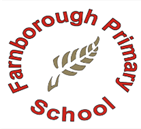 THE LOCAL COMMITTEE OF FARNBOROUGH PRIMARY SCHOOLMEETING ATTENDANCE REPORT 2021-2022LOCAL COMMITTEE MEMBER17/09/202123/11/202108/03/20225/07/2022Claire BrowneYes NoYesYesVictoria Cheeseman Yes YesYesYesNick DiamondNoYesYesSusan DonovanYesYesYesYesNigel HolmesNoYesYesAngela JamesYesYesYesYesDr Michael JonesNoYesYesYesCathy MacphersonYesYesYesYesCaroline RobertsYesYes YesYesDiliana RobertsonYesYesNoYes